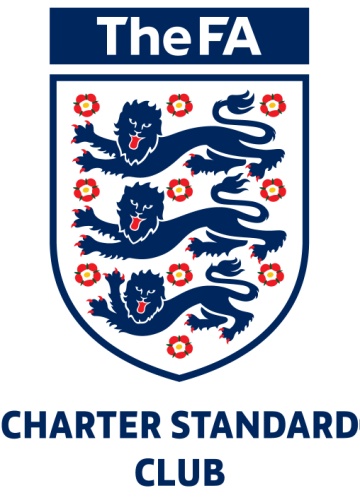 The FA Girls’ Football Festival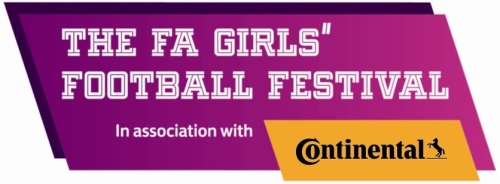 Invitation to Parents/GuardiansDear Parent/GuardianSchool representatives are delighted to announce that on Thursday 9th July 2015 your child has been selected to take part in The FA Girls’ Football Festival at Marley Stadium, Aireworth Grove, Keighley, West Yorkshire BD21 4DB.We would like to welcome you to join us on the day to watch your child participate in this exciting event.The programme is a joint initiative run by The FA and Continental Tyres. The aim of which is to provide girls aged 5 to 16 with an exciting, interactive football experience for both those who are new to the game, as well as those who play regularly. The FA Girls’ Festival combines football, lifestyle and music. Each event is led by FA approved coaches and will include sessions from the FA Skills Team/Football Mash Up coaches. Activities include skills and drills, 5-a-side matches and an introduction to the ContiWarmUp – the newly FA endorsed warm-up programme. 
An interactive trailer housing trophies and digital stations will be on show and a range of innovative equipment including an inflatable pitch, speed cage, target shoot, quickfeet and batak boards will provide further entertainment on the day. Then girls will have the chance to meet stars of women’s football, as players from The FA WSL will be there to chat, sign autographs and have a kick-about with participants. 
In addition, Charlotte Lade, one of the world’s leading professional football freestylers, will be demonstrating her amazing football tricks and skills and there’ll be a practical referee workshop. To add to the festival atmosphere, there will be giveaways, as well as hair braiding and face painting. The FA WSL mascot Berry the Bear will also be in attendance. 
The FA Girls’ Football Festivals in association with Continental Tyres has gone from strength to strength over recent years, with 2014’s festivals attracting over 8,000 girls across 26 events. There will be a reserved area exclusively for parents/guardians. Please note that siblings are welcome to watch too but may be restricted from taking part due to high numbers attending on the day. We look forward to seeing you there. Kind regards,
Caroline Hulme, West Riding County FA. 